The Knocks celebrate “Collect My Love” w/ official video ft. Alex Newell + remix package out today!WATCH / POST: “Collect My Love” on VULTURE“Collect My Love” ft. Alex Newell Remixes: Beatport “Consider this your Friday night slay-spiration.”— VULTURE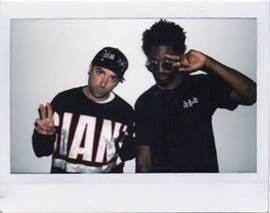 The Knocks North American Tour DatesOct 10th - Washington, DC @ All Things Go show @ Union Market (DJ Set - w/ Kygo)Oct 27th - Los Angeles, CA @ El Rey TheaterOct 31st - Denver, Co @ Club Vinyl (DJ Set)Nov 20th – New York NY @ Webster HallCheck Out The Knocks “So Classic” EP on SoundCloud + Spotify + iTunesThe Lower East Side’s finest exports in recent memory The Knocks has revealed the music video for their hit single “Collect My Love” (feat. Alex Newell) with Vulture, along with the release of their “Collect My Love” Remix EP today via Big Beat/Neon Gold featuring new mixes from the GRAMMY-award winning producer Matt Zo (whose remix Billboard premiered yesterday), along with reworks from Leon Lour, Lenno, Kue and Golden Boy. In true The Knocks fashion, “Collect My Love” ft. Alex Newell video is very downtown NYC-centric, filmed at the iconic nightlife spot China Chalet in Chinatown, featuring some of nightlife’s finest including Aquaria, Daphne from The Box, and even a gospel choir for good measure. If you were in need of a new video to remind you of the golden era of classic downtown NYC vibes, you’ve found your new favorite video! The Knocks forthcoming album (out Fall 2015 via Big Beat/Neon Gold) promises to harken back to the golden years of vocal house, fused with the appeal of and flavor of pop music, which follows the duo’s heralded “So Classic” EP. Catch the duo on the road for a string of tour dates this Fall, including a hometown show at Webster Hall in NYC on November 20th!Connect with The Knocks:https://www.facebook.com/theknocksnychttps://soundcloud.com/theknockshttps://twitter.com/theknockshttp://theknocks.comFor all press assets, please visit: http://press.wearebigbeat.com/artists/the-knocks/For press inquiries / Jordan FrazesJordan.Frazes@atlanticrecords.comvia Big Beat/Neon Gold RecordsFor tour requests / Ilana GoldIlana.gold@atlanticrecords.com